必修3 政治与法治 填空题(知识点归纳)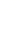 一、近代中国概况1.  近代中国的基本国情是                             2.  近代中国社会的主要矛盾是                                                  3.  近代中国的两大历史任务是                                                   4.                          的胜利，为实现中华民族伟大复兴创造了根本社会条件。5.                        实现了中国从几千年封建专制向人民民主的伟大飞跃。6.                     标志着社会主义制度在我国确立，实现了我国历史上最伟大最深刻的社会变革。7.                  是决定当代中国命运的关键抉择。二、中国共产党1. 地位：                                                                                     2. 性质：                                                                                  3. 根本立场：                   4. 执政理念：                                       5. 奋斗目标：                                       6. 初心和使命：                                      7. 指导思想：                                                                                      8. 思想路线：                                                            9. 领导方式：                                                            10.执政方式：                                                           三、人民1.           是历史的创造者，是决定党和国家前途命运的根本力量。2.                   ，是检验一个政党、一个政权性质的试金石。3.          是中国共产党的根本立场。4.                             是中国共产党的执政理念。四、共产党员1.  共产党员的先锋模范作用，是指共产党员坚定                信仰，践行                    的根本宗旨，通过自己的       、     和      作用，     和       身边群众共同贯彻党的基本理论、基本路线和基本方略。2.  共产党员的先锋模范作用，是由                       所决定的，也是                    的直接而具体的体现。发挥共产党员的先锋模范作用，使党始终成为            、           ，永葆        、         和        ，是党不断取得胜利的坚强保证。3.  共产党员的先锋模范作用，在不同的历史时期有着          的内涵。五、全国人大1. 性质：                 2. 地位：                       3. 职权：                           4. 常设机关：                             5. 与其它国家机关的关系：                                            六、人大代表   1. 法律地位：                                2. 产生：                       3. 权利：                                                      4. 义务：                                                                                     七、人民政协1. 性质： 人民政协是                           的组织，是                          重要机构，          是我国政治生活中发扬              的重要形式，是            的重要组成部分，是具有中国特色的              2. 主题：                 3. 职能：                                                       八、政治制度（1）根本政治制度： 人民代表大会制度  ①地位：  人民代表大会制度是我国的      政治制度，在我国政治制度体系中居于     地位，国家的其他制度都由人民代表大会制度通过     创制出来的，都要受其      和         。②组织和活动的原则是：                                  这一原则主要表现在                  ；                     ；                              ③优势     A.人民代表大会制度保障了                                       B.人民代表大会制度动员了                                                                              C.人民代表大会制度保证了                                                         D.人民代表大会制度维护了                                                                  （2）基本政治制度： 中国共产党领导的多党合作和政治协商制度  ①民主党派的性质：                                                      ②政党制度的基本内容：   A.中国共产党同各民主党派实行                                                的基本方针。   B.                     是多党合作和政治协商的首要前提与根本保证。   C.在国家政治生活中，中国共产党是        党，各民主党派是      党。   D.各政党包括执政党都必须以             为根本的活动准则。  ③优越性：有利于发展                           ，有利于推进                           ，            有利于推进                               民族区域自治制度①作为统一的多民族国家，         是我国民族格局的最重要特点。②新中国成立后，我国形成了                         民族关系。③我国始终坚持          、           和                      的方针。 ④我国的民族区域自治制度以          为前提和基础。以            为条件，以       为核心内容。    我国民族自治地方分为       、        、       三级。自治机关是           和         。  ⑤我国全面贯彻党的宗教工作基本方针，实行              政策；依法                          ；            坚持              的原则；积极引导                                     。基层群众自治制度①我国基层群众自治的组织形式是              和                  ②村（居）委会的性质：                           ③我国基层群众通过        、         、         、        和           直接行使民主权利。九、正确理解几对关系（1）国体与政体的关系     国体       政体，政体       国体。我国               国体决定我国实行              政体。（2）国体与国家职能的关系     ① 国体     国家职能，国家职能        国体。我国国家职能与           的国体相适应，为社会主义现代化建设提供             。      ② 国家职能表现在对内和对外两个方面。对内职能只要是              和                   ；         对外职能主要是                   和                       。（3）人大与其他国家机关的关系        人民代表大会是我国的       机关。国家行政机关、监察机关、审判机关、检察机关都由人民代表大会      ，对它        ，受它        。二者是                   关系。（4）中国共产党与各民主党派的关系     事业上：                                   政治上：                                   工作上：                                   组织上：                                   法律上：                              （5）我国民族方针之间的关系          民族平等是民族团结的        ，民族平等、民族团结是实现各民族共同繁荣              ，各民族共同繁荣为民族平等民族团结提供              。（6）乡政府、村党委、村委会、村务监督委员会之间的关系     村党委       村委会和村务监督委员会的工作，村务监督委员会       村委会。     乡政府       村委会工作，村委会         乡政府工作。十、几个“特点”1. 党的领导的特点   党的领导是        、         、         ，主要包括           、           、           等。2. 人民民主专政的特点   ①我国的国家政权坚持以               为领导，以                           为基础。      ②我国的国家政权坚持                                 ,                                     3. 社会主义民主的特点   ①社会主义民主是最广泛的民主。这不仅表现在                  ，而且表现在                    ②社会主义民主是最真实的民主。其表现在：     A.从政治保证上看，                                                                              B.从制度和法律保障上看，                                                                         C.从实现方式看，                                                                             4. 我国民族格局的最重要的特点是                    我国民族分布的特点：          、         、             十一、识记几个重要观点1.                      是认识和解决近代中国一切社会问题的基本依据。2.                       标志社会主义制度在我国确立，实现了我国历史上最深刻最伟大的社会变革。3.               是决定当代中国命运的关键抉择。4.             是我们立党立国的根本指导思想，是中国共产党的灵魂和旗帜。5.              是我们党的基本思想方法、工作方法和领导方法。6.                   是中国特色社会主义最本质的特征，是中国特色社会主义制度的最大优势。7.                   是我国的根本制度。                     是我国的根本政治制度。8. 新时代党的建设以       建设为统领，以                            为根基。9. 全面从严治党，核心是              ，基础在     ，关键在    ，要害在      。10.办好中国的事情，关键在         。11. 工人阶级是             的代表，具有严格的      性和      性，是     阶级，是中国革命和社会主义事业的           。12. 民主作为国家制度，是指在          范围内，按      的原则和             的原则来共同管理国家事务。13.            是我国社会主义民主政治的独有形式和独特优势。14. 人民民主专政包含对          实行民主和对            实行专政，本质是                  。15. 依法执政的重要体现是支持          依法履行职能，使     的主张通过法定程序上升为国家意志。16. 人民代表大会制度的一项基本功能，就是把体现         根本利益的   的路线、方针、政策依照法定程序转化为国家意志，并使之成为              共同遵守的法律规范。17. 对外的      性和对内的       性是国家主权的两个基本特征。18. 邪教的本质是        、         、          19. 在农村基层治理实践中，                     是实现自己的事情自己办，自己的事情自己解的有效途径。20.                是社会主义民主广泛而深刻的实践，应将其作为发展社会主义民主的         加以推进。 